HRVATSKI JEZIKGDJE VIDIŠ SLOVO N, n ? OBOJI. 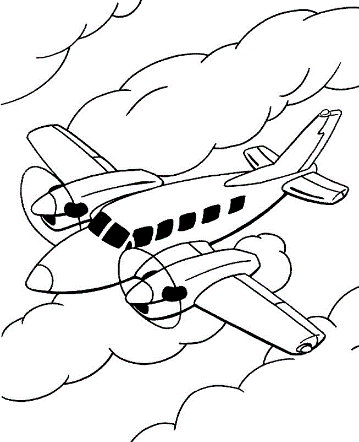 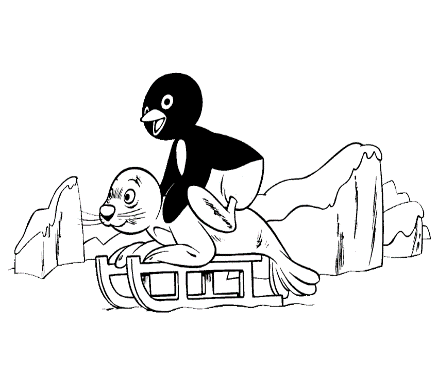 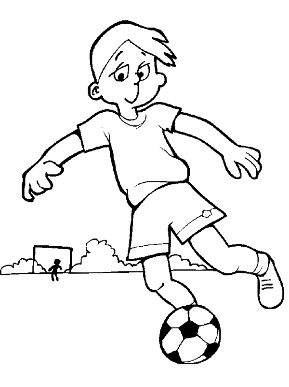        AVION			     pingvin			    NOGOMETO	O	O			O	O	O		  O	 O	  OGDJE ČUJEŠ GLAS N? OBOJI. 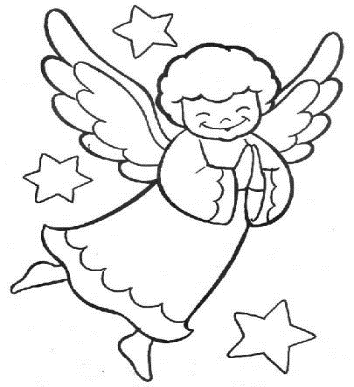 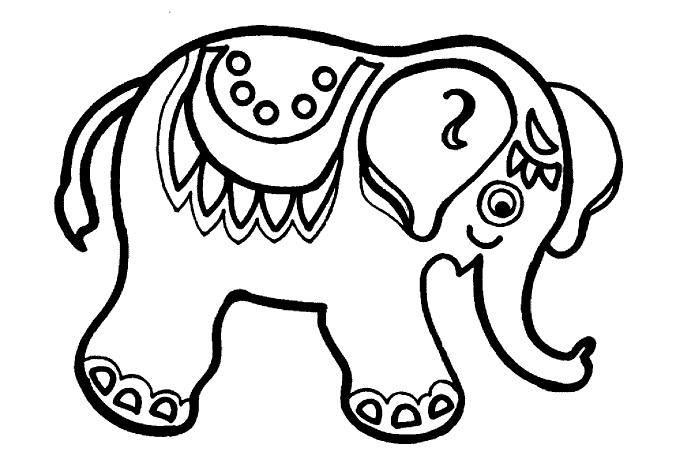 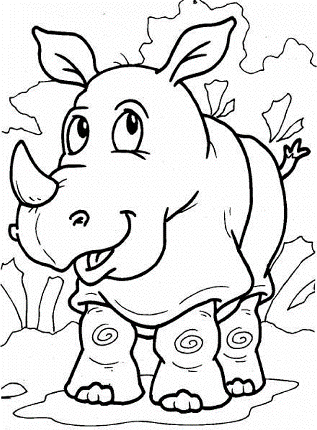 O	O	O		   O	   O	  O			O	O	OPREPIŠI U CRTOVLJE SLJEDEĆE RIJEČI.ANA    	   MIMI			EMAEVA		  IVO			     UNAREČENICE  DOPUNI  CRTEŽIMA .Lav    lovi   	.	nema vunu.Jelen  je  u      . 	.	voli  valove.MATEMATIKAI. NIVO: 1. 	2 + 2 = ____			5 + 0 =	 ____			2 + 1 = ____	4 + 1 = ____			0 + 3 = ____			3 + 2 = ____2.	5 – 4 =	____			3 – 0 = ____			4 – 3 = ____	4 – 2 =	____			2 – 2 =	____			2 – 1 = ____3. 	2            5			 4           4 			  3           1  	1            2			 3           5			  1           1 	II. NIVO:1.	     = 3 + 2			        + 2 = 3			 1 +         = 5	     = 4 + 1			        + 4 = 4			 0 +         = 22.	     = 4 – 3			  5 -        = 3			      - 2 = 2	     = 3 – 1 			  4 -        = 0			      - 4 = 43.	2 + 1           3			 2           3 + 0		           4           2 + 1	5 – 4           5			 5           5 – 2		           2           2 – 0